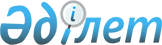 О внесении изменений в решение Аксуского городского маслихата (LII сессия, V созыв) от 22 декабря 2015 года № 395/52 "О бюджете города Аксу на 2016 - 2018 годы"
					
			Утративший силу
			
			
		
					Решение маслихата города Аксу Павлодарской области от 13 декабря 2016 года № 68/9. Зарегистрировано Департаментом юстиции Павлодарской области 22 декабря 2016 года № 5301. Утратило силу решением маслихата города Аксу Павлодарской области от 15 марта 2017 года № 97/11 (вводится в действие со дня его первого официального опубликования)      Сноска. Утратило силу решением маслихата города Аксу Павлодарской области от 15.03.2017 № 97/11 (вводится в действие со дня его первого официального опубликования).

      В соответствии с пунктами 1 и 5 статьи 109 Бюджетного кодекса Республики Казахстан, подпунктом 1) пункта 1 статьи 6 Закона Республики Казахстан "О местном государственном управлении и самоуправлении в Республике Казахстан", решением Павлодарского областного маслихата от 6 декабря 2016 года (IX (внеочередная) сессия, VI созыв) № 69/9 "О внесении изменений и дополнений в решение областного маслихата" (XLVI сессия, V созыв) от 10 декабря 2015 года № 394/46 "Об областном бюджете на 2016-2018 годы", Аксуский городской маслихат РЕШИЛ:

      1. Внести в решение Аксуского городского маслихата (LII сессия, V созыв) от 22 декабря 2015 года № 395/52 "О бюджете города Аксу на 2016 - 2018 годы" (зарегистрированное в Реестре государственной регистрации нормативных правовых актов за № 4874, опубликованное 8 января 2016 года в газетах "Ақсу жолы", "Новый Путь") следующие изменения:

      в пункте 1:

      в подпункте 1): 

      цифры "9217089" заменить цифрами "9214170";

      цифры "5741766" заменить цифрами "5729539";

      цифры "96375" заменить цифрами "90102";

      цифры "150797" заменить цифрами "169297";

      цифры "3228151" заменить цифрами "3225232";

      в подпункте 2) цифры "9176783" заменить цифрами "9173863";

      в подпункте 3):

      цифры "111383" заменить цифрами "111382";

      цифры "129744" заменить цифрами "129743";

      в подпункте 5) цифры "- 71077" заменить цифрами "-71075";

      в подпункте 6) цифры "71077" заменить цифрами "71075";

      приложение 1 к указанному решению изложить в новой редакции согласно приложению к настоящему решению.

      2. Контроль за выполнением данного решения возложить на постоянную комиссию по вопросам экономики и бюджета городского маслихата.

      3. Настоящее решение вводится в действие с 1 января 2016 года.

 Бюджет города Аксу на 2016 год
(с внесенными изменениями)
					© 2012. РГП на ПХВ «Институт законодательства и правовой информации Республики Казахстан» Министерства юстиции Республики Казахстан
				
      Председатель сессии

А. Горохов

      Секретарь городского маслихата

М. Омаргалиев
Приложение
к решению Аксуского
городского маслихата
(IX внеочередная сессия
VI созыв)
от 13 декабря 2016 года
№ 68/9Приложение 1
к решению Аксуского
городского маслихата
(LII сессия V созыв)
от 22 декабря 2015 года
№ 395/52Категория

Категория

Категория

Категория

Сумма (тысяч тенге)

Класс

Класс

Класс

Сумма (тысяч тенге)

Подкласс

Подкласс

Сумма (тысяч тенге)

Наименование

Сумма (тысяч тенге)

1

2

3

4

5

1. Доходы

9214170

1

Налоговые поступления

5729539

01

Подоходный налог 

2702419

2

Индивидуальный подоходный налог

2702419

03

Социальный налог

1691053

1

Социальный налог

1691053

04

Налоги на собственность

1114754

1

Налоги на имущество

779310

3

Земельный налог

203763

4

Налог на транспортные средства

127042

5

Единый земельный налог

4639

05

Внутренние налоги на товары, работы и услуги

201095

2

Акцизы

5622

3

Поступления за использование природных и других ресурсов

143452

4

Сборы за ведение предпринимательской и профессиональной деятельности

51996

5

Налог на игорный бизнес

25

08

Обязательные платежи, взимаемые за совершение юридически значимых действий и (или) выдачу документов уполномоченными на то государственными органами или должностными лицами

20218

1

Государственная пошлина

20218

2

Неналоговые поступления

90102

01

Доходы от государственной собственности

9149

1

Поступления части чистого дохода государственных предприятий

655

5

Доходы от аренды имущества, находящегося в государственной собственности

8085

7

Вознаграждения по кредитам, выданным из государственного бюджета

346

9

Прочие доходы от государственной собственности

63

04

Штрафы, пени, санкции, взыскания, налагаемые государственными учреждениями, финансируемыми из бюджета (сметы расходов) Национального банка Республики Казахстан

1167

1

Штрафы, пени, санкции, взыскания, налагаемые государственными учреждениями, финансируемыми из бюджета (сметы расходов) Национального банка Республики Казахстан, за исключением поступлений от организаций нефтяного сектора

1167

06

Прочие неналоговые поступления 

79786

1

Прочие неналоговые поступления

79786

3

Поступления от продажи основного капитала

169297

01

Продажа государственного имущества, закрепленного за государственными учреждениями

160223

1

Продажа государственного имущества, закрепленного за государственными учреждениями

160223

03

Продажа земли и нематериальных активов

9074

1

Продажа земли 

6211

2

Продажа нематериальных активов

2863

4

Поступления трансфертов

3225232

02

Трансферты из вышестоящих органов государственного управления

3225232

Функциональная группа

Функциональная группа

Функциональная группа

Функциональная группа

Функциональная группа

Сумма (тысяч тенге)

Функциональная подгруппа

Функциональная подгруппа

Функциональная подгруппа

Функциональная подгруппа

Сумма (тысяч тенге)

Администратор бюджетных программ

Администратор бюджетных программ

Администратор бюджетных программ

Сумма (тысяч тенге)

Программа

Программа

Сумма (тысяч тенге)

2. Затраты

9173863

01

Государственные услуги общего характера

376438

1

Представительные, исполнительные и другие органы, выполняющие общие функции государственного управления

254922

112

Аппарат маслихата района (города областного значения)

16608

001

Услуги по обеспечению деятельности маслихата района (города областного значения)

16608

122

Аппарат акима района (города областного значения)

115977

001

Услуги по обеспечению деятельности акима района (города областного значения)

115477

003

Капитальные расходы государственного органа

500

123

Аппарат акима района в городе, города районного значения, поселка, села, сельского округа

122337

001

Услуги по обеспечению деятельности акима района в городе, города районного значения, поселка, села, сельского округа

122337

2

Финансовая деятельность

43986

452

Отдел финансов района (города областного значения)

43986

001

Услуги по реализации государственной политики в области исполнения бюджета района (города областного значения) и управления коммунальной собственностью района (города областного значения)

36808

003

Проведение оценки имущества в целях налогообложения

2903

010

Приватизация, управление коммунальным имуществом, постприватизационная деятельность и регулирование споров, связанных с этим

4275

5

Планирование и статистическая деятельность

20590

453

Отдел экономики и бюджетного планирования района (города областного значения)

20590

001

Услуги по реализации государственной политики в области формирования и развития экономической политики, системы государственного планирования и управления района (города областного значения)

20590

9

Прочие государственные услуги общего характера

56940

458

Отдел жилищно-коммунального хозяйства, пассажирского транспорта и автомобильных дорог района (города областного значения)

44676

001

Услуги по реализации государственной политики на местном уровне в области жилищно-коммунального хозяйства, пассажирского транспорта и автомобильных дорог 

44676

482

Отдел предпринимательства и туризма района (города областного значения)

12264

001

Услуги по реализации государственной политики на местном уровне в области развития предпринимательства и туризма

12264

02

Оборона

31013

1

Военные нужды

21269

122

Аппарат акима района (города областного значения)

21269

005

Мероприятия в рамках исполнения всеобщей воинской обязанности

21269

2

Организация работы по чрезвычайным ситуациям 

9744

122

Аппарат акима района (города областного значения)

9744

006

Предупреждение и ликвидация чрезвычайных ситуаций масштаба района (города областного значения)

280

007

Мероприятия по профилактике и тушению степных пожаров районного (городского) масштаба, а также пожаров в населенных пунктах, в которых не созданы органы государственной противопожарной службы

9464

03

Общественный порядок, безопасность, правовая, судебная, уголовно-исполнительная деятельность

21871

9

Прочие услуги в области общественного порядка и безопасности

21871

458

Отдел жилищно-коммунального хозяйства, пассажирского транспорта и автомобильных дорог района (города областного значения)

13350

021

Обеспечение безопасности дорожного движения в населенных пунктах

13350

499

Отдел регистрации актов гражданского состояния (города областного значения)

8521

001

Услуги по реализации государственной политики на местном уровне в области регистрации актов гражданского состояния

8521

04

Образование

4601319

1

Дошкольное воспитание и обучение

1345815

123

Аппарат акима района в городе, города районного значения, поселка, села, сельского округа

50503

004

Обеспечение деятельности организаций дошкольного воспитания и обучения

50503

464

Отдел образования района (города областного значения)

862846

009

Обеспечение деятельности организаций дошкольного воспитания и обучения

366149

040

Реализация государственного образовательного заказа в дошкольных организациях образования

496697

467

Отдел строительства района (города областного значения)

432466

037

Строительство и реконструкция объектов образования

432466

2

Начальное, основное среднее и общее среднее образование

3113559

123

Аппарат акима района в городе, города районного значения, поселка, села, сельского округа

12839

005

Организация бесплатного подвоза учащихся до школы и обратно в сельской местности

12839

464

Отдел образования района (города областного значения)

2927748

003

Общеобразовательное обучение 

2807746

006

Дополнительное образование для детей 

120002

465

Отдел физической культуры и спорта района (города областного значения)

172972

017

Дополнительное образование для детей и юношества по спорту

172972

9

Прочие услуги в области образования

141945

464

Отдел образования района (города областного значения)

141945

001

Услуги по реализации государственной политики на местном уровне в области образования 

24958

005

Приобретение и доставка учебников, учебно-методических комплексов для государственных учреждений образования района (города областного значения)

56155

007

Проведение школьных олимпиад, внешкольных мероприятий и конкурсов районного (городского) масштаба

4102

015

Ежемесячная выплата денежных средств опекунам (попечителям) на содержание ребенка- сироты (детей-сирот) и ребенка (детей), оставшихся без попечения родителей

35282

022

Выплаты единовременных денежных средств казахстанским гражданам, усыновившим (удочерившим) ребенка (детей)-сироту и ребенка (детей), оставшихся без попечения родителей

2393

029

Обследование психического здоровья детей и подростков и оказание психолого-медико-педагогической консультативной помощи населению

5262

067

Капитальные расходы подведомственных государственных учреждений и организаций

13793

06

Социальная помощь и социальное обеспечение

385404

1

Социальное обеспечение

11099

451

Отдел занятости и социальных программ района (города областного значения)

1050

005

Государственная адресная социальная помощь

0

016

Государственные пособия на детей до 18 лет

1050

464

Отдел образования района (города областного значения)

10049

030

Содержание ребенка (детей), переданного патронатным воспитателям

10049

2

Социальная помощь

316942

123

Аппарат акима района в городе, города районного значения, поселка, села, сельского округа

24783

003

Оказание социальной помощи нуждающимся гражданам на дому

24783

451

Отдел занятости и социальных программ района (города областного значения)

291628

002

Программа занятости

53655

004

Оказание социальной помощи на приобретение топлива специалистам здравоохранения, образования, социального обеспечения, культуры, спорта и ветеринарии в сельской местности в соответствии с законодательством Республики Казахстан

8484

006

Оказание жилищной помощи

20000

007

Социальная помощь отдельным категориям нуждающихся граждан по решению местных представительных органов

71515

010

Материальное обеспечение детей-инвалидов, воспитывающихся и обучающихся на дому

2185

013

Социальная адаптация лиц, не имеющих определенного места жительства

19584

014

Оказание социальной помощи нуждающимся гражданам на дому

43479

017

Обеспечение нуждающихся инвалидов обязательными гигиеническими средствами и предоставление услуг специалистами жестового языка, индивидуальными помощниками в соответствии с индивидуальной программой реабилитации инвалида

72726

464

Отдел образования района (города областного значения)

531

008

Социальная поддержка обучающихся и воспитанников организаций образования очной формы обучения в виде льготного проезда на общественном транспорте (кроме такси) по решению местных представительных органов

531

9

Прочие услуги в области социальной помощи и социального обеспечения

57363

451

Отдел занятости и социальных программ района (города областного значения)

57363

001

Услуги по реализации государственной политики на местном уровне в области обеспечения занятости и реализации социальных программ для населения

45764

011

Оплата услуг по зачислению, выплате и доставке пособии и других социальных выплат

980

054

Размещение государственного социального заказа в неправительственном секторе

10619

07

Жилищно-коммунальное хозяйство

699759

1

Жилищное хозяйство

330325

123

Аппарат акима района в городе, города районного значения, поселка, села, сельского округа

9136

027

Ремонт объектов в рамках развития городов и сельских населенных пунктов по “Дорожной карте занятости- 

9136

455

Отдел культуры и развития языков района (города областного значения)

793

024

Ремонт объектов в рамках развития городов и сельских населенных пунктов по “Дорожной карте занятости - 

793

458

Отдел жилищно-коммунального хозяйства, пассажирского транспорта и автомобильных дорог района (города областного значения)

14808

003

Организация сохранения государственного жилищного фонда

2183

004

Обеспечение жильем отдельных категорий граждан

10000

049

Проведение энергетического аудита многоквартирных жилых домов

2625

464

Отдел образования района (города областного значения)

2823

026

Ремонт объектов в рамках развития городов и сельских населенных пунктов по “Дорожной карте занятости - 2020”

2823

467

Отдел строительства района (города областного значения)

302765

003

Проектирование, строительство и (или) приобретение жилья коммунального жилищного фонда

162713

004

Проектирование, развитие, обустройство и (или) приобретение инженерно-коммуникационной инфраструктуры

140000

074

Развитие и/или сооружение недостающих объектов инженерно-коммуникационной инфраструктуры в рамках второго направления “Дорожной карты занятости -  

52

2

Коммунальное хозяйство

47836

123

Аппарат акима района в городе, города районного значения, поселка, села, сельского округа

7684

014

Организация водоснабжения населенных пунктов

7684

458

Отдел жилищно-коммунального хозяйства, пассажирского транспорта и автомобильных дорог района (города областного значения)

32938

012

Функционирование системы водоснабжения и водоотведения

23598

026

Организация эксплуатации тепловых сетей, находящихся в коммунальной собственности районов (городов областного значения)

9340

467

Отдел строительства района (города областного значения)

7214

006

Развитие системы водоснабжения и водоотведения

248

058

Развитие системы водоснабжения и водоотведения в сельских населенных пунктах

6966

3

Благоустройство населенных пунктов

321598

123

Аппарат акима района в городе, города районного значения, поселка, села, сельского округа

21164

008

Освещение улиц населенных пунктов

20709

009

Содержание мест захоронений и захоронение безродных

455

458

Отдел жилищно-коммунального хозяйства, пассажирского транспорта и автомобильных дорог района (города областного значения)

300434

015

Освещение улиц населенных пунктов

81886

016

Обеспечение санитарии населенных пунктов

63191

017

Содержание мест захоронений и захоронение безродных

1000

018

Благоустройство и озеленение населенных пунктов

154357

08

Культура, спорт, туризм и информационное пространство

478373

1

Деятельность в области культуры

261390

123

Аппарат акима района в городе, города районного значения, поселка, села, сельского округа

30789

006

Поддержка культурно - досуговой работы на местном уровне

30789

455

Отдел культуры и развития языков района (города областного значения)

230601

003

Поддержка культурно - досуговой работы

230601

2

Спорт

113300

465

Отдел физической культуры и спорта района (города областного значения)

73300

001

Услуги по реализации государственной политики на местном уровне в сфере физической культуры и спорта

11739

005

Развитие массового спорта и национальных видов спорта

7887

006

Проведение спортивных соревнований на районном (города областного значения) уровне

49848

007

Подготовка и участие членов сборных команд района (города областного значения) по различным видам спорта на областных спортивных соревнованиях

3826

467

Отдел строительства района (города областного значения)

40000

008

Развитие объектов спорта

40000

3

Информационное пространство 

70519

455

Отдел культуры и развития языков района (города областного значения)

49161

006

Функционирование районных (городских) библиотек

47736

007

Развитие государственного языка и других языков народа Казахстана

1425

456

Отдел внутренней политики района (города областного значения)

21358

002

Услуги по проведению государственной информационной политики 

21358

9

Прочие услуги по организации культуры, спорта, туризма и информационного пространства

33164

455

Отдел культуры и развития языков района (города областного значения)

12768

001

Услуги по реализации государственной политики на местном уровне в области развития языков и культуры

10393

032

Капитальные расходы подведомственных государственных учреждений и организаций

2375

456

Отдел внутренней политики района (города областного значения)

20396

001

Услуги по реализации государственной политики на местном уровне в области информации, укрепления государственности и формирования социального оптимизма граждан

12721

003

Реализация мероприятий в сфере молодежной политики

7675

9

Топливно-энергетический комплекс и недропользование

14000

1

Топливо и энергетика

14000

467

Отдел строительства района (города областного значения)

14000

009

Развитие теплоэнергетической системы

14000

10

Сельское, водное, лесное, рыбное хозяйство, особо охраняемые природные территории, охрана окружающей среды и животного мира, земельные отношения

227652

1

Сельское хозяйство

163223

453

Отдел экономики и бюджетного планирования района (города областного значения)

18803

099

Реализация мер по оказанию социальной поддержки специалистов 

18803

462

Отдел сельского хозяйства района (города областного значения)

20403

001

Услуги по реализации государственной политики на местном уровне в сфере сельского хозяйства

20403

467

Отдел строительства района (города областного значения)

400

010

Развитие объектов сельского хозяйства

400

473

Отдел ветеринарии района (города областного значения)

123617

001

Услуги по реализации государственной политики на местном уровне в сфере ветеринарии

19806

005

Обеспечение функционирования скотомогильников (биотермических ям)

1349

007

Организация отлова и уничтожения бродячих собак и кошек

5940

047

Возмещение владельцам стоимости обезвреженных (обеззараженных) и переработанных без изъятия животных, продукции и сырья животного происхождения, представляющих опасность для здоровья животных и человека

96522

6

Земельные отношения

26428

463

Отдел земельных отношений района (города областного значения)

26428

001

Услуги по реализации государственной политики в области регулирования земельных отношений на территории района (города областного значения)

17926

006

Землеустройство, проводимое при установлении границ районов, городов областного значения, районного значения, сельских округов, поселков, сел

8502

9

Прочие услуги в области сельского, водного, лесного, рыбного хозяйства, охраны окружающей среды и земельных отношений

38001

473

Отдел ветеринарии района (города областного значения)

38001

011

Проведение противоэпизоотических мероприятий

38001

11

Промышленность, архитектурная, градостроительная и строительная деятельность

31430

2

Архитектурная, градостроительная и строительная деятельность

31430

467

Отдел строительства района (города областного значения)

15676

001

Услуги по реализации государственной политики на местном уровне в области строительства

15676

108

Разработка или корректировка, а также проведение необходимых экспертиз технико - экономических обоснований местных бюджетных инвестиционных проектов и конкурсных документаций проектов государственно-частного партнерства, концессионных проектов, консультативное сопровождение проектов государственно-частного партнерства и концессионных проектов

0

468

Отдел архитектуры и градостроительства района (города областного значения)

15754

001

Услуги по реализации государственной политики в области архитектуры и градостроительства на местном уровне 

13058

003

Разработка схем градостроительного развития территории района и генеральных планов населенных пунктов

2696

12

Транспорт и коммуникация

145251

1

Автомобильный транспорт

107754

123

Аппарат акима района в городе, города районного значения, поселка, села, сельского округа

4564

013

Обеспечение функционирования автомобильных дорог в городах районного значения, поселках, селах, сельских округах

4564

458

Отдел жилищно-коммунального хозяйства, пассажирского транспорта и автомобильных дорог района (города областного значения)

103190

023

Обеспечение функционирования автомобильных дорог

103190

9

Прочие услуги в сфере транспорта и коммуникаций

37497

458

Отдел жилищно-коммунального хозяйства, пассажирского транспорта и автомобильных дорог района (города областного значения)

37497

024

Организация внутрипоселковых (внутригородских), пригородных и внутрирайонных общественных пассажирских перевозок

0

037

Субсидирование пассажирских перевозок по социально значимым городским (сельским), пригородным и внутрирайонным сообщениям

37497

13

Прочие

642403

9

Прочие

642403

123

Аппарат акима района в городе, города районного значения, поселка, села, сельского округа

27543

040

Реализация мер по содействию экономическому развитию регионов в рамках программы “Развитие регионов”

27543

452

Отдел финансов района (города областного значения)

2730

012

Резерв местного исполнительного органа, района (города областного значения)

2730

453

Отдел экономики и бюджетного планирования района (города областного значения)

10219

003

Разработка или корректировка, а также проведение необходимых экспертиз технико - экономических обоснований местных бюджетных инвестиционных проектов и конкурсных документаций проектов государственно-частного партнерства, концессионных проектов, консультативное сопровождение проектов государственно-частного партнерства и концессионных проектов

10219

467

Отдел строительства района (города областного значения)

601911

085

Реализация бюджетных инвестиционных проектов в моногородах

601911

14

Обслуживание долга

272

1

Обслуживание долга

272

452

Отдел финансов района (города областного значения)

272

013

Обслуживание долга местных исполнительных органов по выплате вознаграждений и иных платежей по займам из областного бюджета

272

15

Трансферты

1518678

1

Трансферты

1518678

452

Отдел финансов района (города областного значения)

1518678

006

 Возврат неиспользованных (недоиспользованных) целевых трансфертов

954

007

Бюджетные изъятия

1492575

051

Трансферты органам местного самоуправления

24500

054

Возврат сумм неиспользованных (недоиспользованных целевых трансфертов, выделенных из республиканского бюджета за счет целевого трансферта из Национального фонда Республики Казахстан

649

3. Чистое бюджетное кредитование

111382

Бюджетные кредиты

129743

7

Жилищно-коммунальное хозяйство

109234

1

Жилищное хозяйство

109234

458

Отдел жилищно-коммунального хозяйства, пассажирского транспорта и автомобильных дорог района (города областного значения)

109234

053

Кредитование на реконструкцию и строительство систем тепло-, водоснабжения и водоотведения

109234

10

Сельское, водное, лесное, рыбное хозяйство, особо охраняемые природные территории, охрана окружающей среды и животного мира, земельные отношения

20509

1

Сельское хозяйство

20509

453

Отдел экономики и бюджетного планирования района (города областного значения)

20509

006

Бюджетные кредиты для реализации мер социальной поддержки специалистов 

20509

5

Погашение бюджетных кредитов

18361

01

Погашение бюджетных кредитов

18361

1

Погашение бюджетных кредитов, выданных из государственного бюджета

18361

13

Погашение бюджетных кредитов, выданных из местного бюджета физическим лицам

18361

4. Сальдо по операциям с финансовыми активами

0

Приобретение финансовых активов

0

13

Прочие

0

9

Прочие

0

458

Отдел жилищно-коммунального хозяйства, пассажирского транспорта и автомобильных дорог района (города областного значения)

0

065

Формирование или увеличение уставного капитала юридических лиц

0

5. Дефицит бюджета

-71075

6. Финансирование дефицита бюджета 

71075

